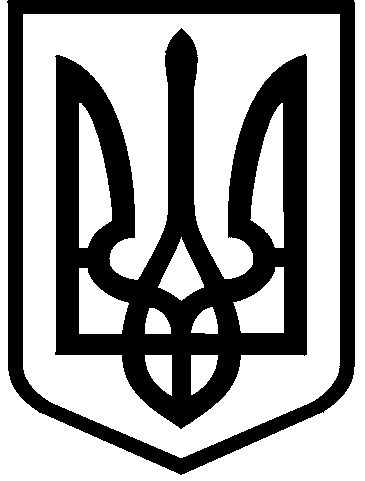 КИЇВСЬКА МІСЬКА РАДАII сесія IX скликанняРІШЕННЯ____________№_______________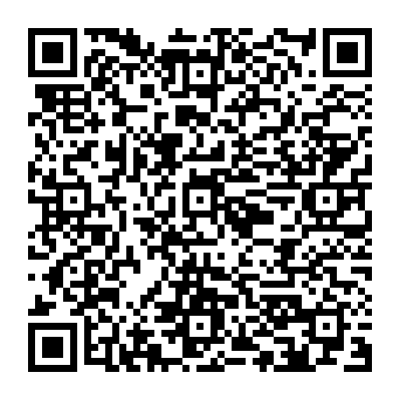 Розглянувши звернення концертного закладу культури «МУНІЦИПАЛЬНИЙ АКАДЕМІЧНИЙ КАМЕРНИЙ ХОР «КИЇВ»  (код ЄДРПОУ: 21579671, місцезнаходження юридичної особи: 03150, м. Київ,                          вул. Лабораторна, 12)  від 16 лютого 2023 року № 793907052, від 27 листопада 2023 року № 060/28-110, від 31 січня 2024 року № 060/28-13 та відповідно                         до статей 9, 83, 93 Земельного кодексу України, Закону України «Про                      оренду землі», пункту 34 частини першої статті 26 Закону України «Про                    місцеве самоврядування в Україні», Закону України «Про адміністративну процедуру», Київська міська радаВИРІШИЛА:Поновити концертному закладу культури «МУНІЦИПАЛЬНИЙ АКАДЕМІЧНИЙ КАМЕРНИЙ ХОР «КИЇВ» на 5 років договір оренди земельної ділянки від 10 червня 2004 року № 82-6-00182 (з урахуванням додаткового договору від 28 липня 2008 року № 82-6-00505, договору від 28 грудня 2012 року № 82-6-00683 та договору від 25 травня 2018 року № 1917) для будівництва житлового будинку з офісними приміщеннями та підземним паркінгом на вул. Лабораторна, 12 у Печерському районі м. Києва (кадастровий номер 8000000000:79:026:0005; площа 0,1157 га, у тому числі в межах червоних ліній 0,0383 га; категорія земель – землі житлової та громадської забудови; код виду цільового призначення – 02.10; справа  № 793907052).Встановити, що:Річна орендна плата, передбачена у підпункті 4.2 пункту 4 договору оренди земельної ділянки від 10 червня 2004 року № 82-6-00182 (зі змінами), визначається на рівні мінімальних розмірів згідно з рішенням про бюджет міста Києва на відповідний рік. Інші умови договору оренди земельної ділянки від 10 червня 2004 року № 82-6-00182 (зі змінами)  підлягають приведенню у відповідність до законодавства України. Концертному закладу культури «МУНІЦИПАЛЬНИЙ АКАДЕМІЧНИЙ КАМЕРНИЙ ХОР «КИЇВ»: У місячний строк з дня набрання чинності цим рішенням  надати                      до Департаменту земельних ресурсів виконавчого органу Київської міської                 ради (Київської міської державної адміністрації) документи, визначені законодавством України, необхідні для підготовки проєкту договору про укладення договору оренди земельної ділянки від 10 червня 2004 року                             № 82-6-00182 (зі змінами) на новий строк.Дотримуватися вимог Закону України  «Про охорону культурної спадщини», а також обмежень у використанні земельної ділянки, встановлених законодавством України та зареєстрованих у Державному земельному кадастрі. 4. Дане рішення набирає чинності та вважається доведеним до відома заявника з дня його оприлюднення на офіційному вебсайті Київської міської ради.5. Контроль за виконанням цього рішення покласти на постійну комісію Київської міської ради з питань архітектури, містопланування та земельних відносин.ПОДАННЯ:Про поновлення концертному закладу культури «МУНІЦИПАЛЬНИЙ АКАДЕМІЧНИЙ КАМЕРНИЙ ХОР «КИЇВ» договору оренди земельної ділянки від 10 червня 2004 року                      № 82-6-00182 (зі змінами)  для будівництва житлового будинку                         з офісними приміщеннями та підземним паркінгом на                                    вул. Лабораторна, 12 у Печерському районі м. КиєваКиївський міський голова 	Віталій КЛИЧКОЗаступник голови Київської міської державної адміністраціїз питань здійснення самоврядних повноваженьПетро ОЛЕНИЧДиректор Департаменту земельних ресурсів виконавчого органу Київської міської ради(Київської міської державної адміністрації)Валентина ПЕЛИХНачальник юридичного управління Департаменту земельних ресурсіввиконавчого органу Київської міської ради(Київської міської державної адміністрації)Дмитро РАДЗІЄВСЬКИЙПОГОДЖЕНО:Постійна комісія Київської міської радиз питань архітектури, містопланування таземельних відносин Голова	Секретар			Михайло ТЕРЕНТЬЄВЮрій ФЕДОРЕНКОПостійна комісія Київської міської радиз питань житлово-комунального господарствата паливно-енергетичного комплексуГоловаСекретарОлександр БРОДСЬКИЙТарас КРИВОРУЧКОНачальник управління правового забезпечення діяльності Київської міської радиВалентина ПОЛОЖИШНИК